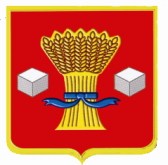 АдминистрацияСветлоярского муниципального района Волгоградской областиПОСТАНОВЛЕНИЕот  29.12.2020                    № 2378Об утверждении Методики расчета иных межбюджетных трансфертов, предостав-ляемых из бюджета Светлоярского город-ского поселения Светлоярского муници-пального района Волгоградской области в бюджет Светлоярского муниципального района Волгоградской области на осуществление части полномочий по решению вопросов местного значенияВ соответствии со статьей 142.4 Бюджетного кодекса Российской Федерации, Федеральным законом от 06.10.2003 № 131-ФЗ «Об общих принципах организации местного самоуправления в Российской Федерации», руководствуясь Уставом Светлоярского городского поселения Светлоярского муниципального района Волгоградской области,п о с т а н о в л я ю:	1. Утвердить Методику расчета иных межбюджетных трансфертов, предоставляемых из бюджета Светлоярского городского поселения Светлоярского муниципального района Волгоградской области в бюджет Светлоярского муниципального района Волгоградской области на осуществление части полномочий по решению вопросов местного значения (прилагается).	2. Отделу по муниципальной службе, общим и кадровым вопросам администрации Светлоярского муниципального района Волгоградской области (Иванова Н.В.) разместить настоящее постановление на официальном сайте Светлоярского муниципального района Волгоградской области.           3. Отделу бюджетно-финансовой политики администрации Светло-ярского муниципального района Волгоградской области (Коптева Е.Н.) разместить настоящее постановление на финансовом портале официального сайта Светлоярского муниципального района Волгоградской области.           4. Настоящее постановление вступает в силу с момента подписания.           5. Контроль исполнения настоящего постановления возложить на начальника отдела бюджетно-финансовой политики администрации Светлояр-ского муниципального района Волгоградской области Подхватилину О.И.Глава муниципального района                                                           Т.В. РаспутинаСухова С.Н.Методика расчета иных межбюджетных трансфертов, предоставляемых из бюджета Светлоярского городского поселения Светлоярского муниципального района Волгоградской области в бюджет Светлоярского муниципального района Волгоградской области на осуществление части полномочий по решению вопросов местного значенияМетодика расчета объема иных межбюджетных трансфертов, предоставляемых из бюджета Светлоярского городского поселения Светлоярского муниципального района Волгоградской области в бюджет Светлоярского муниципального района Волгоградской области на осуществление части полномочий по решению вопросов местного значения,  разработана в соответствии с Федеральным законом от 06.10.2003 № 131-ФЗ «Об общих принципах организации местного самоуправления в Российской Федерации» (далее – Закон № 131-ФЗ), статьей 142.5 Бюджетного кодекса Российской Федерации.Расчет объема иных межбюджетных трансфертов определяется и устанавливается сторонами, исходя из прогнозируемого объема средств, необходимых для полного и своевременного исполнения переданных полномочий.            Размер иного межбюджетного трансферта на осуществление части полномочий по организации благоустройства территории поселения рассчитывается по следующей формуле:МТ = ЗПр - МР – ФЛ - ЮЛ, где:МТ - размер межбюджетного трансферта, передаваемого поселением в муниципальный район на исполнение переданных полномочий;ЗПр – затраты на реализацию проекта(ов) по благоустройству сельских территорий;МР – объем финансирования проекта(ов) по благоустройству сельских территорий из бюджета муниципального района, источником финансового обеспечения которого являются средства федерального и регионального бюджетов;ФЛ – размер вклада граждан, физических лиц, на реализацию проекта по благоустройству сельских территорий в различных формах (денежные средства, трудовое участие, предоставление помещений и технических средств);ЮЛ – размер вклада юридических лиц, индивидуальных предпринимателей  на реализацию проекта по благоустройству сельских территорий в различных формах (денежные средства, трудовое участие, предоставление помещений и технических средств).Управляющий делами                                                                         Л.Н.ШершневаУтверждена постановлением администрации Светлоярского муниципального района Волгоградской областиот _______________ №_______